Виды буллинга в школеБуллинг – это насилие, травля, преследова- ние человека одним или более агрессорами. Создаются такие условия, при которых суще- ствование ученика в классном коллективе де- лают невыносимым.Ученику причиняют психологические страдания:активный (прямой) буллингдразнят, передразнивают,угрожают, оскорбляют, обзывают, приду- мывают обидные прозвища,компрометируют,обесценивают как личность,смеются над ним, над его поведением, внешним видом,постоянно преследуют, мучают,причиняют различные неприятности;пассивный (непрямой) буллингобъявляют бойкот,изолируются от него,распространяют о нём слухи, лживые све- дения,вредят репутации,негативно разговаривают за его спиной,отбирают личные вещи, прячут, портят их;кибербуллинг, кибермоббинг (угрозы, из- девательства посредством социальных се- тей)отправляют оскорбительные сообщения,снимают ролики с демонстрацией издева- тельств над жертвой, выкладывая их в соци- альных сетях.Ученику причиняют физические страда- ния:буллинг в особо жестокой форменаносятся побои, целенаправленные увечья,сексуально домогаются,шантажируют, занимаются вымогатель- ством.Как педагогу распознать буллингОдин из учеников изолирован от класса, на всех переменах один.Класс постоянно смеется над одним и тем же учеником, с ним никто не хочет сидеть за пар- той.Когда подходит педагог к группе детей они, как правило, замолкают или разбегаются, могут обнять «жертву», как будто ничего не происхо- дит.Младшие школьники боятся зайти на пере- менах в туалет, так как там вертятся старше- классники.Ученик вдруг начал опаздывать в школу, стал хуже учиться, подолгу сидеть после уро- ков в классе, выжидая чего-то.Ученик стал чаще болеть, пропускать уроки (психосоматика).По лицу ученика можно определить призна- ки насилия (слёзы, бледность или красные пят- на на лице, испуг, трясётся от страха.Группа школьников после уроков не расхо- дятся, стоят плотным кольцом, озираются, воз- бужденно что-то обсуждают, чувствуется агрессия, кого-то ждут у школы.Ученик приходит в класс со следами драки: в разорванной, испачканной одежде, с синяками и ссадинами.В школьной столовой ученик покупает на свои деньги еду для другого.Те, кто физически сильнее или старше, по- стоянно «просят взаймы» у младших детей или требуют дать позвонить по их телефону.Ребенок просит деньги у родителей – якобы в школе собирают на какие-то нужды.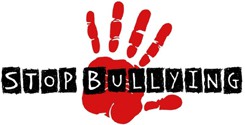 Действия учителя в случае буллингаЗанять ясную и недвусмысленную позицию, если стало известно о случае буллинга.Не игнорировать, не преуменьшать значение произошедшего буллинга.Оказать поддержку потерпевшему.Показать обидчику свое отношение к ситуации и попросить поставить его на место потер- певшего.Поговорить с классом, обсудить случай буллинга.Активно использовать потенциал тех школьников, которые ведут себя позитивно.Проинформировать педагогический коллектив школы, с целью взятия под контроль ситуацию буллинга.В особо трудных случаях обратиться за по- мощью извне, например, в комиссию по делам несовершеннолетних и защите их прав, центр психолого-педагогической, медицинской и со- циальной помощи, центр «Семья».Побеседовать с родителями (законными представителями), обсудить с ними тревожные сигналы, свидетельствующие о буллинге.Привлечь к разрешению конфликта школьную службу медиации.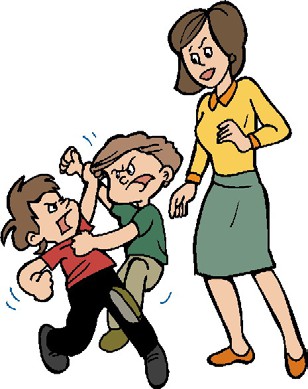 Профилактика буллинга в классеПровести социометрическую диагностику класса на предмет определения «отвергнутых» детей.Пресекать любые насмешки над обучаю- щимся.Поднять авторитет ребенка в глазах одно- классников, если что-то испортило репутацию ребенка. Показать его в выгодном свете.Не допускать оценивание и обсуждение личных качеств ребенка в присутствии всего класса.Повысить сплоченность класса (совмест- ные мероприятия с привлечением «отвергну- тых», тренинги на групповое сплочение, часы общения, совместные задания, походы в театр, кино, музеи, игры на переменах и пр.).Выработать совместные правила поведения в классе и повесить их на видном месте, они не должны быть формальными.Учитель вместе с учащимися должны по- стоянно мониторить выполнение данных пра- вил. Обсуждать с учащимися, что еще необ- ходимо сделать, чтобы класс стал еще спло- ченнее, дружнее.Максимально включать учащихся класса в процесс учебной и внеурочной деятельности, чтобы дети чувствовали себя востребованны- ми, нужными.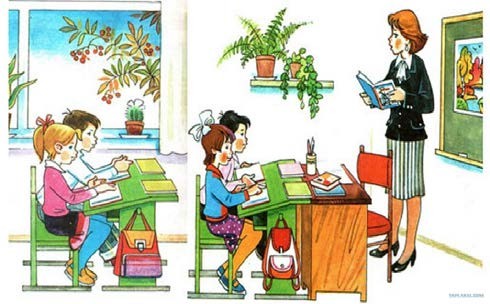 Жертвы буллингаТихие, неуверенные учащиеся.Имеющие изъяны во внешности, физиче- ские дефекты.Внешне очень красивые.С речевыми или языковыми проблемами.Худые или слишком полные.Носящие очки.Имеющие материальный достаток в семье.Успешные в учёбе.Отличающиеся расой, другим цветом кожи, имеющие проблемы с русским языком.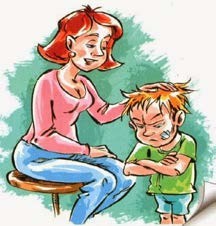 Последствия буллингаДепрессии, неврозы, попытка суицида.Агрессивное, антисоциальное поведение.Школьная дезадаптация.Эмоциональный стресс.Тяжелые психологические последствия.Проблемы со здоровьем и успеваемостью.356871Ставропольский край, Нефтекумский район, п. Затеречный,ул. Коммунальная 17.Режим работы Центра: понедельник-пятница – с 8.00 до 17.00 часов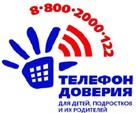 Тел.886558-2-48-93E-mail: detdom-23@yandex.ruОфициальный сайт: https://rukavruke26.ru/Государственное  бюджетное образовательное учреждение Центр психолого-педагогической, медицинской и социальной помощи семье идетям «Рука в руке»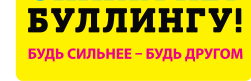 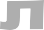 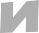 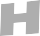 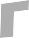 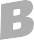 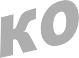 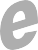 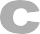 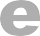 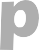 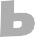 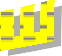 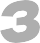 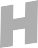 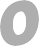 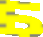 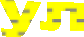 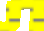 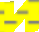 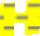 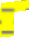 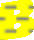 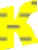 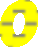 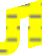 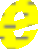 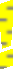 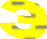 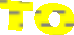 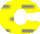 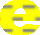 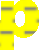 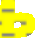 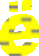 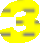 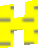 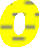 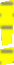 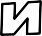 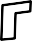 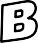 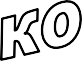 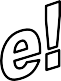 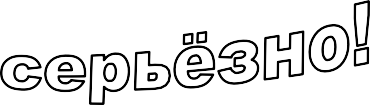 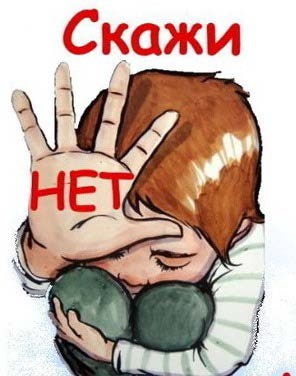 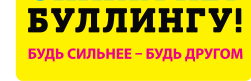 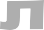 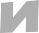 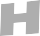 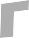 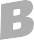 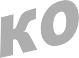 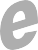 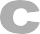 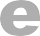 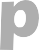 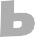 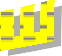 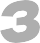 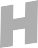 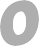 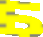 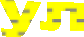 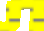 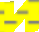 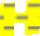 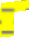 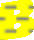 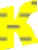 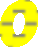 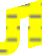 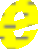 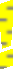 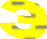 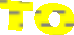 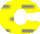 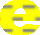 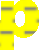 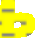 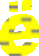 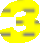 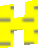 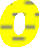 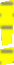 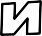 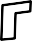 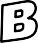 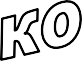 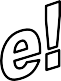 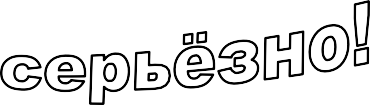 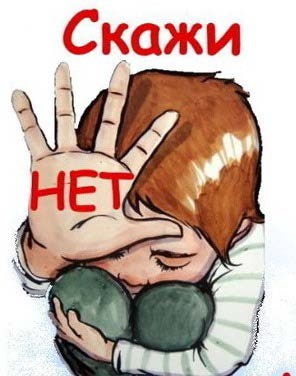 Памятка для педагоговСоциальный педагогГасайниева З.И.